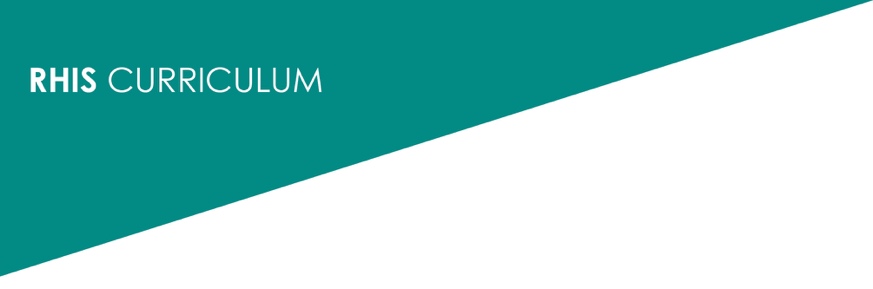 Exercise on Practicing Data Analysis, Step 1 (Part 1)Instructions for ParticipantsReview the list of health indicators below. Identify which indicators are not well-defined. Identify which indicators can/cannot be reliably measured with routine data. Can the numerator be defined with routine data? Do you need additional data sources in order to measure the indicator?List of Health IndicatorsPercentage of pregnant women attending antenatal clinics who are screened for syphilisNeonatal mortality rateNumber of neonatal tetanus casesCost of one month’s supply of contraception as a percentage of monthly wagesPercentage of infants born protected against neonatal tetanus in a specified periodMeasles vaccine coverage ratePercentage of registered new and relapsed tuberculosis (TB) patients with documented HIV statusPercentage of children ages 12–59 months who were dewormed in the past six monthsPercentage of HIV-positive infants born to HIV-positive womenMaternal mortality ratioNumber of health facilities providing comprehensive emergency obstetric care functions per 500,000 populationExclusive breastfeeding rateTB treatment success ratePercentage of health facilities with systems that support quality service deliveryPercentage of districts with current trend analysis for selected priority diseases at a given time (such as a specific month) 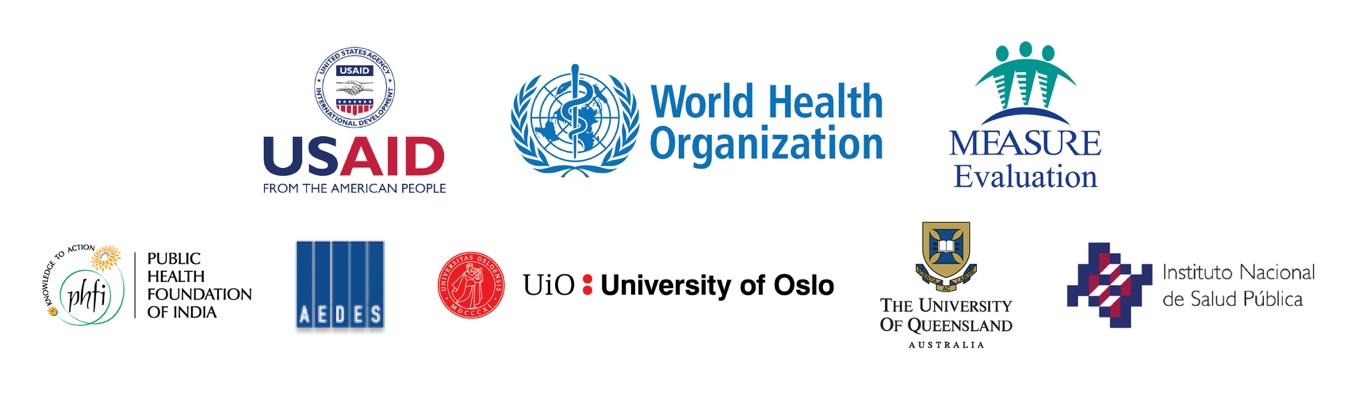 